Optisches Gigabit-Ethernet von IEEE standardisiertKDPOF begrüßt die neue IEEE 802.3bvTM-Spezifikation für den robusten und zuverlässigen optischen Datentransport in FahrzeuganwendungenMadrid, Spanien, 20. März 2017 – KDPOF – führender Anbieter für die Automotive-Gigabit-Vernetzung über POF (Polymere optische Faser) – begrüßt die Veröffentlichung des neuen Zusatzes zum Standard für den Betrieb von 1.000 Mbit/s Ethernet über optische Polymerfaser durch die IEEE. Als Ergänzung zum IEEE-Standard 802.3 definiert der IEEE-Standard 802.3bvTM für Gigabit-Ethernet über POF die Physical Layer Spezifikationen und Management-Parameter für Anwendungen von POF-Netzwerken in Automotive, Industrie und Heim. "Fahrzeug- und Industrie-Netzwerke setzen immer stärker auf Ethernet", erläutert Bob Grow, Leiter der IEEE-Arbeitsgruppe P802.3bv Gigabit-Ethernet über POF. "Da POF bereits in Autos und anderen Fahrzeugen eingesetzt wird, bietet IEEE 802.3bv ein robustes und zuverlässiges Medium für Ethernet-Netzwerke im Fahrzeug." Die Technologie von KDPOF entspricht vollständig dem neuen IEEE-Standardzusatz und stellt zuverlässige und bewährte Lösungen für Fahrzeuganwendungen bereit. Carlos Pardo, CEO und Mitgründer von KDPOF, ergänzt: "Mit der kürzlich für 2017 angekündigten Musterproduktion des ersten Automotive Gigabit-Ethernet POF (GEPOF) Transceivers erfüllen wir die Anforderungen der Automobilhersteller umfassend. Dazu gehören eine hohe Konnektivität bei gleichzeitig flexibler, digitaler Host-Schnittstelle, niedrige Latenz, geringer Jitter sowie eine kurze Aufbauzeit der Verbindung." Der Transceiver ist für niedrige Leistungsaufnahme und kleinen Platzbedarf optimiert und überträgt Daten mit 1.000/100 Mbit/s über Standard SI-POF, MC-POF oder PCS gemäß 1000BASE-RH (IEEE 802.3bv).Gigabit-Ethernet-AnwendungenAuf Basis von IEEE 802.3bv erfüllt die Technologie von KDPOF die Anforderungen des POF-Automobilmarktes inklusive der folgenden Schlüsselapplikationen für zukünftige Fahrzeugnetzwerke: Kommunikations-Backbone, Smart-Antenna-Links, Infotainment, Batterie-Management-Systeme (BMS) und Fahrerassistenzsysteme (ADAS, Advanced Driver Assistance Systems). Der entsprechende Transceiver integriert hohe Geschwindigkeiten in POF-Ports bei gleichzeitig niedrigen Materialkosten (Bill of Material). Seine eingebaute Analog-Schnittstelle vereinfacht die Anbindung an Fiber Optic Transceiver (FOT). Beispiele für Geräte, die auf dem KD1053 ASSP (Application Specific Standard Product) basierte POF-Ports enthalten können, sind Steuergeräte, Switches, Kameras und Infotainment-Knoten.Zeichen: 2.585802.3bv-2017 - IEEE Standard for Ethernet Amendment 9: Physical Layer Specifications and Management Parameters for 1000 Mb/s Operation Over Plastic Optical Fiber zum Download:http://standards.ieee.org/findstds/standard/802.3bv-2017.htmlBilderÜber KDPOFDas Fabless-Halbleiterunternehmen KDPOF bietet innovative Gigabit- und Langstrecken-Kommunikation über POF (Plastic Optical Fiber). KDPOF lässt die Gigabit-Vernetzung über POF Wirklichkeit werden, indem die KDPOF-Technologie POF-Links mit 1 GBit/s für Automobil, Industrie- und Heimnetzwerke bereitstellt. Das 2010 in Madrid, Spanien, gegründete Unternehmen bietet seine Technologie entweder als ASSP (Application Specific Standard Product) oder als IP (Intellectual Property) für die Integration in System-on-Chips (SoCs) an. Das adaptive und effiziente System funktioniert mit einer großen Bandbreite an optoelektronischen Bauelementen und kostengünstigen optischen Fasern mit großem Kerndurchmesser. Damit gewährleistet KDPOF den Automobilherstellern niedrige Risiken, geringe Kosten und kurze Markteinführungszeiten. Weitere Informationen stehen unter www.kdpof.com zur Verfügung.KDPOF Knowledge Development for POF, S.L.Ronda de Poniente 14, 2ª Planta28760 Tres CantosSpanienE support@kdpof.comT +34 918043387Medienkontakt Mandy Ahlendorfahlendorf communicationE ma@ahlendorf-communication.comT +49 8151 9739098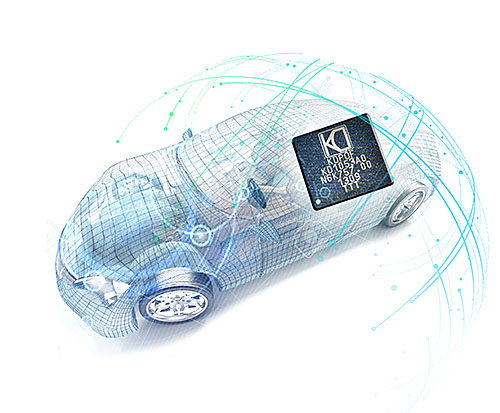 Bild 1: KDPOF bietet Gigabit-Ethernet-Konnektivität über POF gemäß der IEEE 802. 3bvTM-SpezifikationBildquelle/Copyright: KDPOFDownload: http://www.ahlendorf-news.com/media/news/images/KDPOF-IEEE-802.3bv-H.jpg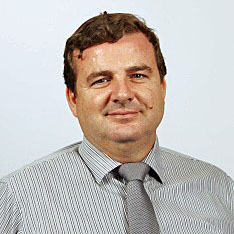 Bild 2: Carlos Pardo ist CEO und Mitgründer von KDPOFBildquelle/Copyright: KDPOFDownload: http://www.ahlendorf-news.com/media/news/images/KDPOF-Carlos-Pardo-H.jpg